AUTODICHIARAZIONE AI SENSI DEGLI ARTT. 46 E 47 D.P.R. N. 445/2000Il/La sottoscritto/a	 	, nato/a  il 	 	a 	( 	), residente  in  	( 	), via 	e domiciliato/a in  	( 	), via 	, identificato/a a mezzo  	nr. 	, rilasciato da  	in data	 	, utenza telefonica 	, consapevole delle conseguenze penalipreviste in caso di dichiarazioni mendaci a pubblico ufficiale (art. 495 c.p.)DICHIARA SOTTO LA PROPRIA RESPONSABILITÀdi essere a conoscenza delle misure normative di contenimento del contagio da COVID-19 vigenti alla data odierna, concernenti le limitazioni alla possibilità di spostamento delle persone fisiche all’interno del territorio nazionale;di essere a conoscenza delle altre misure e limitazioni previste da ordinanze o altri provvedimenti amministrativi adottati dal Presidente della Regione o dal Sindaco ai sensi delle vigenti normative;di essere a conoscenza delle sanzioni previste dall’art. 4 del decreto-legge 25 marzo 2020, n. 19, e dall’art. 2 del decreto-legge 16 maggio 2020, n. 33;che lo spostamento è determinato da:  - comprovate esigenze lavorative;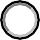   - motivi di salute;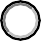   - altri motivi ammessi dalle vigenti normative ovvero dai predetti decreti, ordinanze e altri provvedimenti che definiscono le misure di prevenzione della diffusione del contagio; (specificare il motivo che determina lo spostamento):;che lo spostamento è iniziato da (indicare l’indirizzo da cui è iniziato);con destinazione (indicare l’indirizzo di destinazione);in merito allo spostamento, dichiara inoltre che:.Data, ora e luogo del controlloFirma del dichiarante	L’Operatore di Polizia